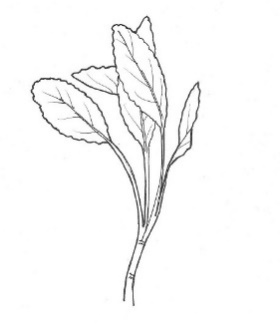 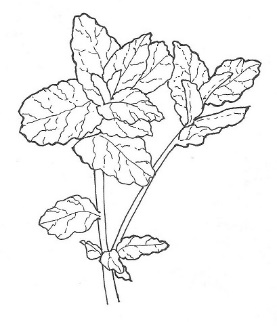 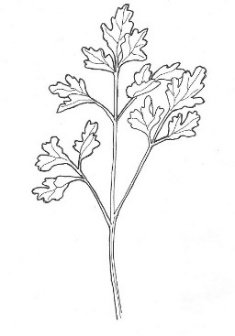 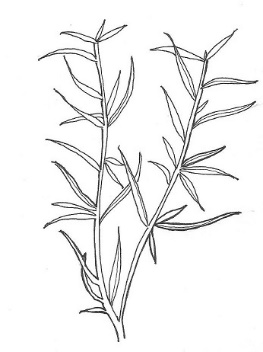 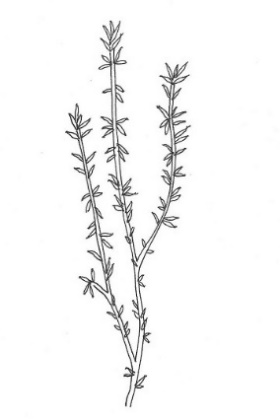 el romerola mentael perejilla salviael tomillo